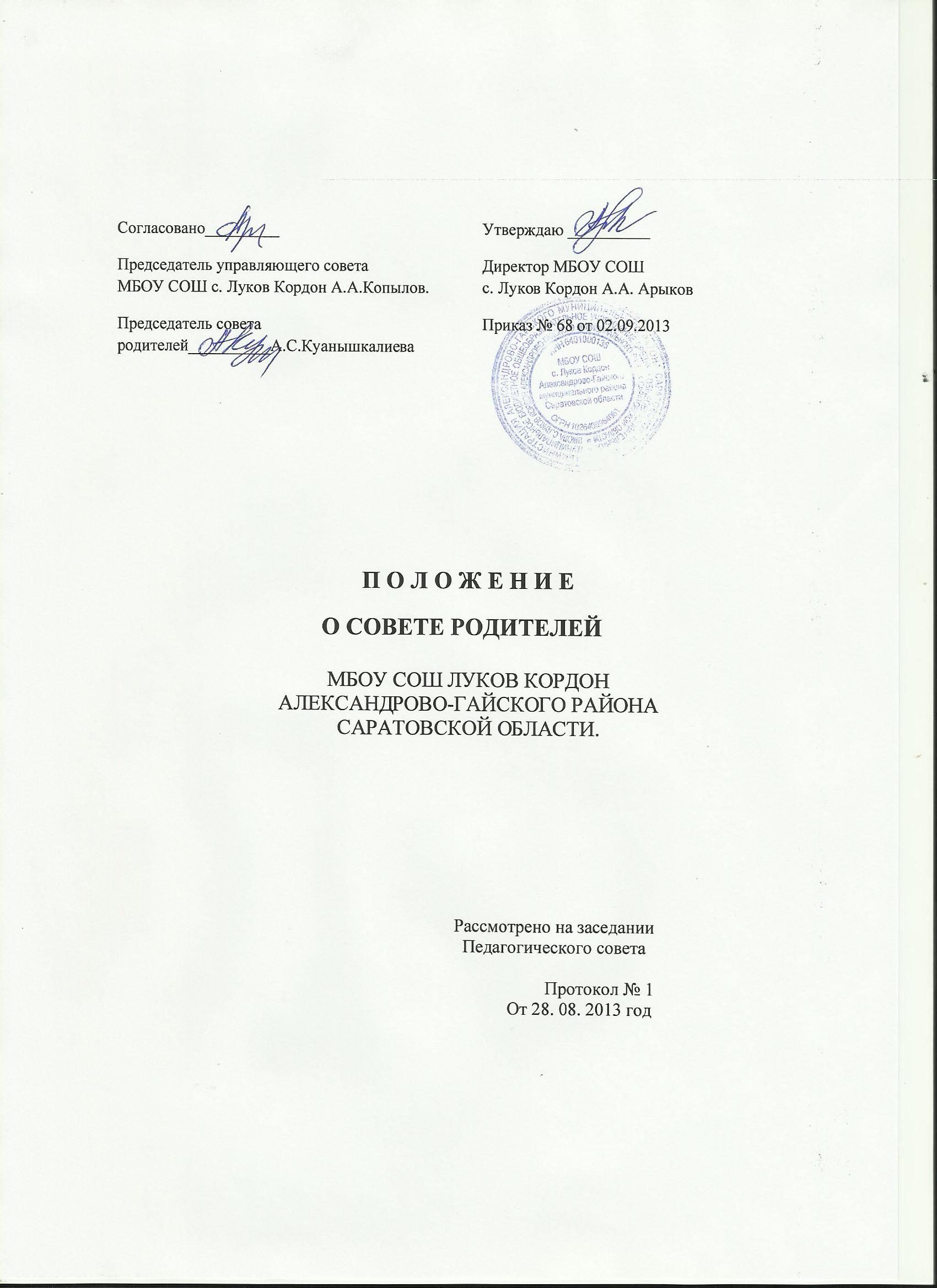 ПОЛОЖЕНИЕ О СОВЕТЕ РОДИТЕЛЕЙ             МБОУ СОШ с. Луков Кордон Александрово–Гайского муниципального района Саратовской области                               I. Общие положения1.1. Настоящее Положение разработано в соответствии с Федеральным законом «Об образовании в Российской Федерации», и на основании Устава МБОУ СОШ с. Луков Кордон1.2. Совет родителей (законных представителей) учащихся (далее — Совет) создается, реорганизуются и ликвидируются приказом директора МБОУ СОШ с. Луков Кордон                            по инициативе законных представителей учащихся.1.3. В своей деятельности Совет руководствуется Конвенцией ООН о правах ребенка, федеральным, региональным и местным законодательством в области образования и социальной защиты, уставом  и настоящим Положением.2. Основные функции СоветаОсновными функциями Совета являются:2.1. Планирование своей деятельности.2.2. Обеспечение участия законных представителей учащихся в управлении МБОУ СОШ с. Луков Кордон.2.3. Представление и защита законных прав и интересов учащихся.2.4. Защита прав и интересов законных представителей учащихся.2.5. Содействие руководству МБОУ СОШ с. Луков Кордон в:совершенствовании условий образовательного процесса;охране жизни и здоровья учащихся;организации и проведении общих мероприятий в  МБОУ СОШ с. Луков Кордон.2.6. Организация работы с законными представителями учащихся по разъяснению прав, обязанностей и ответственности участников образовательных отношений.2.7. Предоставление мнения при принятии локальных нормативных актов, затрагивающих права и законные интересы учащихся и их законных представителей и применении к учащимся мер дисциплинарного взыскания.3. Задачи Совета3.1. активное участие в:воспитании у учащихся уважения к окружающим, сознательной дисциплины, культуры поведения, заботливого отношения к родителям и старшим;повышении педагогической культуры законных представителей учащихся на основе программы их педагогического всеобуча;проведении разъяснительной и консультативной работы среди законных представителей учащихся о правах, обязанностях и ответственности участников образовательных отношений;подготовке  МБОУ СОШ с. Луков Кордон  к новому учебному году;привлечении законных представителей учащихся к организации внеклассной и внешкольной работы, учебно-исследовательской и общественной деятельности, технического и художественного творчества, экскурсионно-туристической и спортивно-массовой работы с учащимися;3.2. содействие:администрации МБОУ СОШ с. Луков Кордон в выполнении учащимися правил внутреннего распорядка учащихся;участникам образовательных отношений в воспитании у учащихся ответственного отношения к учебе, привитии им навыков учебного труда и самообразования, приобщении их к работе с книгой и другими источниками информации;законным представителям учащихся в повышении их ответственности за выполнение обязанностей по воспитанию детей;3.3. оказание помощи:семьям в создании необходимых условий для своевременного получения их детьми полного общего образования;классным руководителям в изучении и улучшении условий воспитания детей в семье, в пропаганде среди законных представителей учащихся положительного опыта семейной жизни;администрации МБОУ СОШ с. Луков Кордон в организации и проведении общешкольных родительских собраний;3.4. контроль совместно с администрацией МБОУ СОШ с. Луков Кордон организации и качества питания и медицинского обслуживания учащихся;3.5. рассмотрение обращений в свой адрес, а также обращений к администрации МБОУ СОШ с. Луков Кордон по поручению директора в пределах своей компетенции;3.6. недопущение вмешательства законных представителей учащихся в профессиональную деятельность педагогов по личной инициативе;3.7. внесение предложений:по содержанию локальных актов, затрагивающих законные права и интересы учащихся и их законных представителей;по организации образовательного процесса;3.8. координация деятельности классных советов родителей;3.9. взаимодействие с:педагогическим коллективом ОО по вопросам профилактики правонарушений, безнадзорности и беспризорности среди учащихся;другими коллегиальными органами управления МБОУ СОШ с. Луков Кордон в пределах своей компетенции.4. Права СоветаВ соответствии со своей компетенцией, установленной настоящим Положением, Совет имеет право:4.1. обращаться:к администрации и другим коллегиальным органам управления МБОУ СОШ с. Луков Кордон и получать информацию о результатах рассмотрения обращений;в любые учреждения и организации;4.2. приглашать:на свои заседания законных представителей учащихся по представлениям (решениям) классных советов родителей;любых специалистов для работы в составе своих комиссий;4.3. принимать участие в:подготовке локальных нормативных актов, затрагивающих законные права и интересы учащихся и их законных представителей;организации деятельности блока дополнительного образования;4.4. давать разъяснения и принимать меры по:обращениям учащихся и их законных представителей;по соблюдению учащимися и их законными представителями требований законодательства об образовании и локальных нормативных актов МБОУ СОШ с. Луков Кордон;4.5. вносить предложения администрации МБОУ СОШ с. Луков Кордон о поощрениях учащихся и их законных представителей;4.6. выносить общественное порицание законным представителям учащихся, уклоняющимся от воспитания детей в семье;4.7. разрабатывать и принимать:положения о своих постоянных и (или) временных комиссиях;план своей работы;планы работы своих комиссий;4.8. принимать:решения о создании или прекращении своей деятельности;решения о создании и роспуске своих постоянных и (или) временных комиссий, назначении их руководителей;решения о прекращения полномочий своего председателя и его заместителя;участие в установлении требований к одежде и внешнему виду учащихся;участие (в лице председателя) в заседаниях педагогического совета, других органов коллегиального управления МБОУ СОШ с. Луков Кордон при рассмотрении вопросов, относящихся к компетенции Совета;4.9. предоставлять мотивированное мнение при принятии локальных нормативных актов, затрагивающих права и законные интересы учащихся и их законных представителей;4.10. осуществлять:выборы из своего состава председателя и заместителя;проведение опросов и референдумов среди учащихся и их законных представителей;встречи с администрацией МБОУ СОШ с. Луков Кордон по мере необходимости;сбор предложений законных представителей учащихся к администрации МБОУ СОШ с. Луков Кордон и коллегиальным органам управления  МБОУ СОШ с. Луков Кордон;внесение изменений и дополнений в настоящее Положение;обращение в комиссию по урегулированию споров между участниками образовательных отношений;отбор учебных предметов, курсов, дисциплин (модулей), направленных на получение учащимися знаний об основах духовно-нравственной культуры народов РФ, о нравственных принципах, об исторических и культурных традициях мировых религий, и альтернативных им учебных предметов, курсов, дисциплин (модулей) для включения их в основные образовательные программы;контроль создания необходимых условий для охраны и укрепления здоровья учащихся, организации их питания;контроль за реализацией мероприятий, направленных на предотвращение воздействия окружающего табачного дыма и сокращение потребления табака;контроль за соблюдением всеми участниками образовательных отношений норм законодательства в сфере охраны здоровья граждан от воздействия окружающего табачного дыма и последствий потребления табака;контроль за формированием родителями у своих детей отрицательного отношения к потреблению табака;контроль создания условий для занятий учащихся физической культурой и спортом;привлечение добровольных имущественных взносов, пожертвований и других не запрещенных законом поступлений;иные полномочия в соответствии с действующим законодательством;4.11. получать в соответствии с законодательством РФ в МБОУ СОШ с. Луков Кордон информации о мероприятиях, направленных на предотвращение воздействия окружающего табачного дыма и сокращение потребления табака.5. Ответственность СоветаСовет несет ответственность за:5.1. выполнение своего плана работы;5.2. соответствие принятых решений действующему законодательству, уставу и локальным нормативным актам МБОУ СОШ с. Луков Кордон;5.3. выполнение принятых решений и рекомендаций;5.4. установление взаимопонимания между администрацией МБОУ СОШ с. Луков Кордон и законными представителями учащихся в вопросах семейного и общественного воспитания;5.5. бездействие при рассмотрении обращений.6. Формирование Совета и организация его работы6.1. Совет является коллегиальным органом управления.6.2. Свою деятельность члены Совета и привлекаемые к его работе лица осуществляют на безвозмездной основе.6.3. В состав Совета входят по одному представителю от каждого класса. Представители избираются на родительских собраниях  в начале каждого учебного года сроком на один год.6.4. На своем первом заседании вновь избранный состав Совета выбирает из своего состава председателя и его заместителя.6.5. Персональный состав Совета, его председатель и заместитель утверждаются приказом директора МБОУ СОШ с. Луков Кордон.6.6. Непосредственное руководство деятельностью Совета осуществляет его председатель, который:обеспечивает ведение документации Совета;координирует работу Совета, его комиссий и привлекаемых к его работе лиц;ведет переписку Совета;ведет заседания Совета;представляет администрации МБОУ СОШ с. Луков Кордон мнение Совета при принятии локальных нормативных актов, затрагивающих права и законные интересы учащихся и их законных представителей;входит в состав Комиссии по применению к учащимся мер дисциплинарного взыскания (далее - Комиссия);представляет в письменной форме (включает в протокол заседания Комиссии) мотивированное мнение Совета при применении к учащимся мер дисциплинарного взыскания.6.7. В случае отсутствия председателя Совета его обязанности исполняет заместитель председателя.6.8. Совет по согласованию с директором может привлекать для своей работы любых юридических и физических лиц.6.9. Совет работает по плану, согласованному с администрацией МБОУ СОШ с. Луков Кордон.6.10. Заседания Совета проводятся по мере необходимости, но не реже одного раза в полугодие.6.11. Кворумом для принятия решений является присутствие на заседании Совета более половины его членов.6.12. Решения принимаются простым большинством голосов членов Совета, присутствующих на заседании. В случае равенства голосов решающим является голос его председателя. В случае несогласия председателя с принятым решением он выносит вопрос на рассмотрение администрации МБОУ СОШ с. Луков Кордон .6.13. Решения Совета носят рекомендательный характер.6.14. О своей работе Совет отчитывается перед общим собранием законных представителей учащихся по мере необходимости, но не реже одного раза в год.7. Порядок учета мнения Совета при принятии локальных нормативных актов7.1. Перед принятием локального нормативного акта, затрагивающего права и интересы учащихся и (или) их родителей (законных представителей), директор направляет проект акта и обоснование необходимости его принятия в Совет.7.2. Не позднее пяти рабочих дней со дня получения Совет направляет директору мотивированное мнение по проекту в письменной форме.7.3. Если мотивированное мнение Совета не содержит согласия с проектом локального нормативного акта или содержит предложения по его совершенствованию, директор может либо согласиться с ним, либо обязан в течение трех рабочих дней после получения мотивированного мнения провести дополнительные консультации с Советом с целью достижения взаимоприемлемого решения.7.4. Если согласие не достигнуто, возникшие разногласия оформляются протоколом. После этого директор имеет право принять локальный нормативный акт, а Совет может его обжаловать в комиссии по урегулированию споров между участниками образовательных отношений. Совет также имеет право оспорить принятое решение в соответствии с действующим законодательством8. Делопроизводство Совета8.1. Совет ведет протоколы своих заседаний и общих собраний законных представителей учащихся в соответствии с инструкцией по делопроизводству, принятой в .МБОУ СОШ с. Луков Кордон8.2. Протоколы хранятся в составе отдельного дела в канцелярии  МБОУ СОШ с. Луков Кордон8.3. Ответственность за делопроизводство возлагается на председателя Совета.